Paweł KapułaConductorPaweł Kapuła, hailed by Polish Radio as “a real hope for Polish conducting” is one of the most spectacular and finest conductors of the younger generation, acclaimed for his exciting, fresh, and highly captivating interpretations coupled with an excellent conducting technique. Since his highly acclaimed debut with Warsaw Philharmonic in 2016, stepping in at last minute for Stanisław Skrowaczewski, he has conducted all the major orchestras in Poland. Among the highlights of Paweł Kapuła’s upcoming season are debuts with Aarhus Symphony Orchestra, Sinfonieorchester Basel and Südwestdeutsche Philharmonie Konstanz as well as re-invitations to Georgisches Kammerorchester Ingolstadt and Sibiu Philharmonic in Romania. Recent season highlights also include engagements with Prague Philharmonic Orchestra, performances with National Symphony Orchestra of Polish Radio, concerts with Württembergische Philharmonie Reutlingen featuring Shostakovich’s Lady Macbeth of Mtensk, as well as his continued championship of neglected Polish composers in numerous recordings for Polish Radio. 
In February 2021 Paweł Kapuła was appointed Principal Guest Conductor of Pomeranian Philharmonic in Bydgoszcz. Furthermore, he works with orchestras such as Sinfonia Varsovia, Sinfonia Iuventus, Capella Bydgostiensis as well as the philharmonic orchestras of Gdańsk and Kraków. He appeared in festivals such as La folle journée in Warsaw, Probaltica in Toruń and Bydgoszcz Music Festival, where he conducted Beethoven’s Symphony No.9 with Pomeranian Philharmonic at the closing concert in October 2020. In 2018 Paweł Kapuła assisted in and prepared the première of Jan Stefani’s opera The Supposed Miracle directed by Michał Zadara, a prominent Polish director at Musical Theatre in Gdynia, subsequently conducting over 20 performances of the work. In 2016 he conducted Karol Kurpiński’s opera Zamek na Czorsztynie at Warsaw Chamber Opera. For three consecutive seasons from 2016-2019, Paweł Kapuła worked as Assistant Conductor at Warsaw Philharmonic to its Music Director Jacek Kaspszyk. He was also Assistant to Andrey Boreyko at the Orchestre National de Belgique.
Paweł Kapuła received his first piano lessons at the age of seven. He studied conducting with Tadeusz Strugala and Stanislaw Krawczynski at Krakow’s Academy of Music. He was a finalist and winner of the Distinction Award at the first Adam Kopyciński Student Conducting Competition in Wroclaw in 2013. He is a musicology graduate of the Jagiellonian University in Krakow.https://www.pawelkapula.com/ 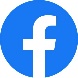 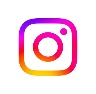 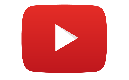 